附件1机关事业单位技术工人技术等级考核和技师职务考评报考条件思想政治表现和生产工作成绩经所在单位考核合格，符合下列相应报考条件的技术工人，经单位批准，可参加技术等级考核或技师职务考评。经单位批准，转换工种岗位的技术工人，可以按现工种岗位参加申报晋升技术等级考核。一、晋升技术等级报考条件（一）初次报考条件初次报考条件适用于军队退役士兵、企业新调入和从其它岗位转为机关事业单位工勤岗位的人员。上述人员按政策规定套改相应工资等级后，应及时参加机关事业单位技术工人技术等级考核，确定岗位等级。1.工作年限20年及以上，可申报高级工（技术三级）的考试考核。2.工作年限10年及以上，可申报中级工（技术四级）的考试考核。3.新参加工作试用期、熟练期满的技术工人，可申报初级工（技术五级）的考试考核。（二）晋级报考条件1.已取得人力资源社会保障部门颁发的机关事业单位工人技术等级中级资格证书，工作年限满20年并执行中级工工资满5年，可报考高级工（技术三级）。2.已取得人力资源社会保障部门颁发的机关事业单位工人技术等级初级资格证书，工作年限满10年并执行初级工工资满5年，可报考中级工（技术四级）。（三）破格报考条件具备下列条件之一的技术工人，可不受工作年限、从事本工种工作年限的条件限制，直接申报高级工（技术三级）的考试考核。1.在省部级以上职业技能竞赛中获得前三名的技术工人。2.在技术革新、技术发明中取得成果并有省部级以上成果证书的技术工人。3.获得省部级以上劳动模范称号并保持荣誉的技术工人。二、晋升技师职务报考条件（一）一般报考条件1.具有中等职业技术学校、技工院校、普通高中毕业及以上文化程度。2.已取得人力资源社会保障部门颁发的机关事业单位工人技术等级高级资格证书，工作年限达到25年及以上，并在相应高级工岗位上工作满5年（执行高级工工资5年）及以上，各年度考核均为合格及以上等次。3.技师职务考评必须严格按照已列入考试范围的工种进行对岗报考。（二）破格报考条件1.在相应工种高级工岗位上工作不满5年，但符合本条第（一）款的其他规定，且在相应工种高级工岗位上工作满3年，具备下列条件之一，可申报技师的考试考评。（1）在省、部级及以上职业技能竞赛中取得前三名者。（2）在市（州）、厅局级职业技能竞赛中取得第一名者。（3）获得省部级及以上劳动模范称号或累计2次获得市（州）劳动模范称号并保持荣誉者。（4）获得市（州）、厅局级及以上科技成果奖的主研人员。（5）按国家有关法规取得下列之一专利权者：取得发明专利者、取得实用新型专利2项以上者、取得外观设计专利4项以上者。2.根据我市机关事业单位技术工人的实际情况，符合下列条件之一的人员评聘技师职务，其文化程度可掌握在初中毕业及以上。（1）工作年限满30年，取得政府人事部门颁发的高级技术等级资格证书，并在相应高级工岗位上工作满5年及以上。（2）工作年限满25年及以上，取得政府人事部门颁发的高级技术等级资格证书，并在相应高级工岗位上工作满8年及以上。三、计算相关年限的说明参加2024年度机关工考应达到的工作年限、本工种工作年限、执行相应等级工资年限，均从参加工作、从事本工种工作、执行相应等级工资的当年起算，当年计算一年。工作年限、本工种工作年限、执行相应等级工资年限有间断，应合并计算的，其当年只能计算一次，不能重复计算。报考人员相关年限的计算时限均截至本考试年度12月31日。附件2机关事业单位技术工人技术等级考核工种分类目录0100交通类0101汽车驾驶员               0102汽车维修工           0108公路养护工            0111养路机械操作工           0112公路沥青(重油)操作工 0114试验工                   0115公路标志(标线)工     0116公路渡口渡工             0117公路绿化工           0118公路巡道工               0121船舶水手            0122船舶驾驶员               0123船舶轮机员           0124航道测量工               0127航道信号工           0132内河航标工               0133船闸工                                  0200农业类0201农艺工                   0202果树工               0204农业实验工               0205茶叶初制工           0206茶园工                   0210农业机械操作工       0216农机修理工               0222淡水鱼苗种繁育工     0223淡水成鱼饲养工           0224蚕桑工0227牧草栽培工               0234兽医防治员           0235动物检疫检验员          0246家畜（禽）饲养工   0300林业类0301林木种苗工              0302造林(更新)工            0303抚育间伐工              0304森林管护工                           0400水电类0401闸门运行工              0402渠道维护工              0405水文勘测工              0406电气值班员                           0500广播电影电视类0516电影摄影机械员          0528电影放映员             0548广播电视天线工          0549有线广播机务员         0550有线广播线务员   0600新闻出版类0621平版印刷工              0640平装混合工              0666 图书（报刊）发行员     .0674校对工                                0700技术监督类0701计量检定工              0731检验工      0800食宿服务类0801中式烹调师              0806餐厅服务员             0807客房服务员              0812热力司炉工             0900地质矿产类0901固体矿产钻探工          0902水文水井钻探工          0903工程地质钻探工          0905机掘坑探工    0908地质测量工              0909采样工               0911碎样工                  0913淘洗工                  1000测绘类1012地图制图工              1014工程测量工               1016地形测量工                         1100化工类1107水处理工                1111分析工                 1121制冷工                    1200民政类1202尸体火化工              1203尸体防腐工     1209特岗护理1300机械类1312钳工                    1315车工                  1316铣工                    1326电工                  1329电焊工                  1341光学刻、磨工                 1400建设类1401木工                    1402瓦工                    1413管道工                  1422绿化工                1423花卉工                  1427 白蚁防治工                   1600体育类1601体育场地工              1700电子类1707电子仪表检定修理工      1722计算机系统操作工      1800文化类1809装饰美工                1811文物修复工               1900地震类1901地震观测工             2000通讯类2001话务员            2100医药、卫生类2102医院收费员              2103卫生检验员              2104药剂员                  2106消毒员                  2107防疫员                  2108护理员                  2110口腔修复员              2113放射工               2114医学仪器设备维修工      2200工勤类2201经济服务岗位工          2202公共服务岗位工              2300商业物资类2302仓库保管工            2500环境保护类2581环境监测工    2800其它类2806保育员   附件3机关事业单位技术工人技师职务考评分类目录交通行业0101汽车驾驶技师           0102汽车维修技师 农业行业0201农艺工技师             0202果树工技师0204农业实验工技师         0210农机驾驶技师0216农机修理技师           0218农机试验技师0224蚕桑工技师                       畜牧行业0233兽医化验技师           0234兽医防治技师0235动物检疫检验技师       0246家禽(畜)饲养技师    0283饲料生产技师林业行业0301林木种苗技师           0302造林（更新）技师  0303抚育间伐技师           0304森林管护技师     0305营林试验技师           0382林机修理技师水利行业0401闸门运行技师           0402渠道维护技师0405水文勘测技师广播电视行业0548天线技师               0581广播电视机电技师    0582摄影（像）录音机械技师 0583无线广播电视机务技师0584有线广播电视机线技师新闻出版行业0666图书发行技师技术监督行业0701计量检定技师           0708衡器计量检定技师0726材料力学性能检验技师贸易行业0801中式烹调技师           0802中式面点技师0806餐厅服务技师           0807客房服务技师地矿行业0902水文水井钻探技师       0903工程地质钻探技师       测绘行业1012地图制图技师           1014工程测量技师           1016地形测量技师  化工行业1121制冷维修技师民政行业1202尸体火化技师           1203尸体防腐技师1209特岗护理技师机械行业1312钳工技师               1315车工技师1326电工技师               1329电焊技师建设行业1401木工技师               1402瓦工技师1405油漆工技师             1413管道工技师1422绿化工技师             1423花卉工技师1481育苗技师体育行业1601体育场地技师电子行业1707电子仪表检定修理技师   1722计算机系统操作技师1781电梯维修技师           卫生行业2103卫生检验技师           2104药剂技师2107卫生防疫技师           2108护理技师2182妇幼保健技师环境保护行业2581环境监测技师物资行业2302仓库保管技师教育行业2806保育员技师             2482实验技师 附件4南充市人力资源和社会保障局机关事业单位技术工人技术等级考核和技师职务考评质量责任承诺书各工考组织单位（盖章）： 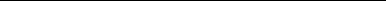 严格遵守四川省人力资源和社会保障厅机关事业单位技术工人技术等级考核和技师职务考评有关规定，并承诺对本次考核承担以下主要职责：一、遵守工作纪律，确保工考收费及培训工作公开、公平、公正。二、考核（考评）项目所需场地、设备设施及安全保障措施保障到位。三、规范考务管理，严格执行政策、规定，按规定要求和时间节点完成考核（考评）、成绩统计汇总。对上报信息的真实性、准确性、完整性、安全性负责。严把各环节质量关，确保考核（考评）过程规范有序并主动接受市人社部门监督管理。                  报名考核单位负责人签名：年  月  日        附件5机关事业单位技术工人技术等级考核和技师职务考评报名表注：此表以系统打印为准。《报名表》填表说明1.“现岗位等级”：填写已取得的原政府人事部门批准的技术等级。2.“本等级工作年限”：填写兑现现岗位等级工资时间。3.“报考工种名称”：根据本人现从事的工作选取相同或相近的工种名称及代码填写，如附件2、3中所列工种未包含，请在备注栏内如实填写。4.“报考岗位等级”：根据附件2、3中所限的岗位等级线填写需报考的技术岗位等级及代码，技师代码为4，高级代码为3，中级代码为2，初级代码为1。5.“报考科目”：网上填报时在需报考的科目后打“√”。6.“考生所在单位人事部门意见”：由单位填写，单位须在认真审核考生是否符合报考条件，考试报名表各栏的填写是否属实的基础上，明确填写是否同意报考。附件6机关事业单位技术工人晋升技师职务评  审  表单    位：                    姓    名：                    工    种：                    填表时间：                    四川省人力资源和社会保障厅印制填表说明一、本表用钢笔填写或打印，字迹工整、清楚，内容真实、具体。二、照片用近期二寸免冠照片。三、“主要专业技术业绩”栏，请填写以下几个方面内容：1.在各类、各级报刊上发表过与本工种有关的专业性论文；2.编写过与本工种有关的专业性教材或讲义及使用情况；3.获得与本工种有关的发明；4.在生产和工作中取得技术革新、技术改造成果；5.培训本工种工勤技能人员或传授技艺方面的成绩。四、“单位、主管部门意见”栏，由单位、主管部门审查并签署意见。五、本表第3、4页由本人填写，其它由单位（部门）负责填写。六、本表一式三份，本人档案、主管部门、省人力资源社会保障厅各存一份。附件7机关事业单位技术工人技术等级考核和技师职务考评个人诚信承诺书（考生本人填写）姓名：               身份证号码：                                  在此次工人技术等级考核过程中，本人做出以下承诺：1.本人提交的考生姓名、身份证件号、工龄、原等级工资执行情况、联系电话等基本信息真实、准确、有效，所提交的证明材料、照片真实无误，符合报考条件和要求。2.本人承诺从        年       月至         年        月，在               （单位名称），从事            职业     年；单位类别为□机关事业单位 □企业（在单位类别处打√）。3.本人最高学历       ；学历证书编号：                   ；本人申报职业（工种）上一等级机关工考资格证书编号：          发证日期：     年    月    日  。4.严格遵守工人技术等级考核相关规定。本人已阅读并明白上述条款，已知晓规定的证明义务、证明内容、报考条件等告知事项，并受此等条款约束。不符合报考条件或提供虚假信息，本人愿意承担由此造成的一切后果，并受相应处理。此诚信承诺书自愿上传至“四川省技能人才信息管理系统”作为报名信息附件。承诺人签名：           承诺日期：      年    月    日附件8机关事业单位技术工人技术等级考核和技师职务考评情况汇总表填报单位（盖章） ：                                                                      主管部门（盖章）：注：1.不参加培训及符合破格报考条件的，应在备注栏内注明。2.此表一式两份，严格按照考核考评等级从高到低（即技师、高级工、中级工、初级工）的顺序，按相同工种名称归类填写附件9机关工考组织单位承办工种及联系方式附件10机关事业单位技术工人技术业务培训教材书目信息公开选项：主动公开抄送：      。南充市人力资源和社会保障局办公室    2024年6月  日印发姓名性别身份证号身份证号工作单位联系电话出生年月文化程度现岗位等  级现工种名  称取得岗位等级时间取得岗位等级时间参加工作时间本等级工作 年 限现工种工作 年 限现工种工作 年 限报考岗位等级等级代码报考工种代码报考工种代码报考工种名称报考条件报考科目备注考生所在单位人事部门意见审查人（签名）：              单位盖章       年  月  日审查人（签名）：              单位盖章       年  月  日审查人（签名）：              单位盖章       年  月  日主管部门审核意见审查人（签名）:                 单位盖章年  月  日审查人（签名）:                 单位盖章年  月  日审查人（签名）:                 单位盖章年  月  日审查人（签名）:                 单位盖章年  月  日（市、县、区）审核意见审核人（签名）：        单位盖章年  月  日审核人（签名）：        单位盖章年  月  日审核人（签名）：        单位盖章年  月  日报名点审核意见审核人（签名）：             单位盖章年  月  日审核人（签名）：             单位盖章年  月  日审核人（签名）：             单位盖章年  月  日审核人（签名）：             单位盖章年  月  日姓  名出生年月参加工作时  间参加工作时  间照片性  别文化程度现岗位工  种现岗位工  种照片取得高级工资格时间从事本岗位  （等级）年限照片原等级证工种申报技师职务名称照片连续5年以来年度考核情况工作简历符合破格申报条件符合破格申报条件符合破格申报条件符合破格申报条件主要专业技术业绩主要专业技术业绩主要专业技术业绩主要专业技术业绩主要专业技术业绩认可单位及证明人认可单位及证明人认可单位及证明人主要专业技术业绩主要专业技术业绩主要专业技术业绩主要专业技术业绩主要专业技术业绩主要专业技术业绩主要专业技术业绩单位及主管部门意见思想政治表现思想政治表现思想政治表现思想政治表现生产工作业绩生产工作业绩生产工作业绩单位及主管部门意见单位及主管部门意见所在单位负责人签字：                         （公  章）                           年  月  日                               上级主管部门签章：                                                                                                      年    月    日        所在单位负责人签字：                         （公  章）                           年  月  日                               上级主管部门签章：                                                                                                      年    月    日        所在单位负责人签字：                         （公  章）                           年  月  日                               上级主管部门签章：                                                                                                      年    月    日        所在单位负责人签字：                         （公  章）                           年  月  日                               上级主管部门签章：                                                                                                      年    月    日        所在单位负责人签字：                         （公  章）                           年  月  日                               上级主管部门签章：                                                                                                      年    月    日        所在单位负责人签字：                         （公  章）                           年  月  日                               上级主管部门签章：                                                                                                      年    月    日        所在单位负责人签字：                         （公  章）                           年  月  日                               上级主管部门签章：                                                                                                      年    月    日        人社部门意见人力资源和社会保障部门意见：                                 （公  章）                                             年    月    日        人力资源和社会保障部门意见：                                 （公  章）                                             年    月    日        人力资源和社会保障部门意见：                                 （公  章）                                             年    月    日        人力资源和社会保障部门意见：                                 （公  章）                                             年    月    日        人力资源和社会保障部门意见：                                 （公  章）                                             年    月    日        人力资源和社会保障部门意见：                                 （公  章）                                             年    月    日        人力资源和社会保障部门意见：                                 （公  章）                                             年    月    日        考试考核成绩技术业务理论技术业务理论技术业务理论技术业务理论实际操作技能实际操作技能实际操作技能考试考核成绩考试考核成绩                              考试单位（公  章）                                  年    月    日                                  考试单位（公  章）                                  年    月    日                                  考试单位（公  章）                                  年    月    日                                  考试单位（公  章）                                  年    月    日                                  考试单位（公  章）                                  年    月    日                                  考试单位（公  章）                                  年    月    日                                  考试单位（公  章）                                  年    月    日    评审小组意见表决结果表决结果表决结果表决结果表决结果表决结果评审小组意见应到人数实到人数评审小组意见同意人数反对人数弃权人数评审小组意见           负责人签字：                                  年  月  日                   负责人签字：                                  年  月  日                   负责人签字：                                  年  月  日                   负责人签字：                                  年  月  日                   负责人签字：                                  年  月  日                   负责人签字：                                  年  月  日        核发证书机构意见                            （公  章）                                    年  月  日                                    （公  章）                                    年  月  日                                    （公  章）                                    年  月  日                                    （公  章）                                    年  月  日                                    （公  章）                                    年  月  日                                    （公  章）                                    年  月  日        序号姓  名出生时间文化程度参加工作时间现岗位工作时间已取得岗位（等级）证书已取得岗位（等级）证书已取得岗位（等级）证书已取得岗位（等级）证书现申报技术等级（职务）现申报技术等级（职务）现申报技术等级（职务）现申报技术等级（职务）是否参加培训备注序号姓  名出生时间文化程度参加工作时间现岗位工作时间工种等级证书号取证时间工种名称工种代码岗位等级等级代码是否参加培训备注工种代码工种名称及分类组织单位联系人联系电话0301林木种苗工、林木种苗技师C西南石油大学  （南充）王启颜1590827372126411600302造林(更新)工、造林(更新)技师C西南石油大学  （南充）王启颜1590827372126411600303抚育间伐工、抚育间伐技师C西南石油大学  （南充）王启颜1590827372126411600304森林管护工、森林管护技师C西南石油大学  （南充）王启颜1590827372126411600305营林试验技师C西南石油大学  （南充）王启颜1590827372126411600382林机修理技师C西南石油大学  （南充）王启颜1590827372126411600401闸门运行工、闸门运行技师A西南石油大学  （南充）王启颜1590827372126411600402渠道维护工、渠道维护技师C西南石油大学  （南充）王启颜1590827372126411600405水文勘测工、水文勘测技师C西南石油大学  （南充）王启颜1590827372126411600406电气值班员B西南石油大学  （南充）王启颜1590827372126411600548广播电视天线工、天线技师B西南石油大学  （南充）王启颜1590827372126411600549有线广播机务员B西南石油大学  （南充）王启颜1590827372126411600550有线广播线务员B西南石油大学  （南充）王启颜1590827372126411600581广播电视机电技师B西南石油大学  （南充）王启颜1590827372126411600582摄影（像）录音机械技师B西南石油大学  （南充）王启颜1590827372126411600583无线广播电视机务技师B西南石油大学  （南充）王启颜1590827372126411600584有线广播电视机线技师B西南石油大学  （南充）王启颜1590827372126411600701计量检定工、计量检定技师B西南石油大学  （南充）王启颜1590827372126411600708衡器计量检定技师B西南石油大学  （南充）王启颜1590827372126411600726材料力学性能检验技师B西南石油大学  （南充）王启颜1590827372126411600731检验工B西南石油大学  （南充）王启颜1590827372126411600806餐厅服务员、餐厅服务技师C西南石油大学（南充）王启颜1590827372126411600807客房服务员、客房服务技师C西南石油大学（南充）王启颜1590827372126411600812热力司炉工B西南石油大学（南充）王启颜1590827372126411600901固体矿产钻探工B西南石油大学（南充）王启颜1590827372126411600902水文水井钻探工、水文水井钻探技师B西南石油大学（南充）王启颜1590827372126411600903工程地质钻探工、工程地质钻探技师B西南石油大学（南充）王启颜1590827372126411600905机掘坑探工B西南石油大学（南充）王启颜1590827372126411600908地质测量工B西南石油大学（南充）王启颜1590827372126411600909采样工B西南石油大学（南充）王启颜1590827372126411600911碎样工B西南石油大学（南充）王启颜1590827372126411600913淘洗工C西南石油大学（南充）王启颜1590827372126411601012地图制图工、地图制图技师B西南石油大学（南充）王启颜1590827372126411601014工程测量工、工程测量技师B西南石油大学（南充）王启颜1590827372126411601016地形测量工、地形测量技师B西南石油大学（南充）王启颜1590827372126411601312钳工、钳工技师A西南石油大学（南充）王启颜1590827372126411601315车工、车工技师A西南石油大学（南充）王启颜1590827372126411601316铣工A西南石油大学（南充）王启颜1590827372126411601329电焊工、电焊工技师A西南石油大学（南充）王启颜1590827372126411601341光学刻、磨工B西南石油大学（南充）王启颜1590827372126411601401木工、木工技师B西南石油大学（南充）王启颜1590827372126411601402瓦工、瓦工技师B西南石油大学（南充）王启颜1590827372126411601405油漆工技师B西南石油大学（南充）王启颜1590827372126411601413管道工、管道工技师B西南石油大学（南充）王启颜1590827372126411601427白蚁防治工B西南石油大学（南充）王启颜1590827372126411601809装饰美工B西南石油大学（南充）王启颜1590827372126411601811文物修复工B西南石油大学（南充）王启颜1590827372126411601901地震观测工B西南石油大学（南充）王启颜1590827372126411602202公共服务岗位工C西南石油大学（南充）王启颜1590827372126411602581环境监测工、环境监测技师B西南石油大学（南充）王启颜1590827372126411600201农艺工、农艺工技师C南充   职业技术学院孙天鉴1532886961427088910202果树工、果树工技师C南充   职业技术学院孙天鉴1532886961427088910204农业实验工、农业实验工技师C南充   职业技术学院孙天鉴1532886961427088910205茶叶初制工C南充   职业技术学院孙天鉴1532886961427088910206茶园工C南充   职业技术学院孙天鉴1532886961427088910210农业机械操作工、农机驾驶技师A南充   职业技术学院孙天鉴1532886961427088910216农机修理工、农机修理技师A南充   职业技术学院孙天鉴1532886961427088910218农机试验技师B南充   职业技术学院孙天鉴1532886961427088910222淡水鱼苗种繁育工C南充   职业技术学院孙天鉴1532886961427088910223淡水成鱼饲养工C南充   职业技术学院孙天鉴1532886961427088910224蚕桑工、蚕桑工技师C南充   职业技术学院孙天鉴1532886961427088910227牧草栽培工C南充   职业技术学院孙天鉴1532886961427088910233兽医化验师C南充   职业技术学院孙天鉴1532886961427088910234兽医防治员、兽医防治技师C南充   职业技术学院孙天鉴1532886961427088910235动物检疫检验员、动物检疫检验技师C南充   职业技术学院孙天鉴1532886961427088910246家畜（禽）饲养工、家畜（禽）饲养技师C南充   职业技术学院孙天鉴1532886961427088910283饲料生产技师C南充   职业技术学院孙天鉴1532886961427088911107水处理工C南充   职业技术学院孙天鉴1532886961427088911111分析工B南充   职业技术学院孙天鉴1532886961427088911121制冷工、制冷维修技师B南充   职业技术学院孙天鉴1532886961427088911326电工、电工技师A南充   职业技术学院孙天鉴1532886961427088911422绿化工、绿化工技师C南充   职业技术学院孙天鉴1532886961427088911423花卉工、花卉工技师C南充   职业技术学院孙天鉴1532886961427088911481育苗技师C南充   职业技术学院孙天鉴1532886961427088912001话务员B南充   职业技术学院孙天鉴1532886961427088912302仓库保管工、仓库保管技师C南充   职业技术学院孙天鉴1532886961427088911202尸体火化工、尸体火化技师C南充市民政局曾智强1878177592027315121203尸体防腐工、尸体防腐技师C南充市民政局曾智强1878177592027315121209特岗护理、特岗护理技师C南充市民政局曾智强1878177592027315120108公路养护工A南充市公路管理局交通运输职业技术培训中心王克  刘思言13508279860  15760556661  23398030111养路机械操作工A南充市公路管理局交通运输职业技术培训中心王克  刘思言13508279860  15760556661  23398030112公路沥青(重油)操作工A南充市公路管理局交通运输职业技术培训中心王克  刘思言13508279860  15760556661  23398030114试验工C南充市公路管理局交通运输职业技术培训中心王克  刘思言13508279860  15760556661  23398030115公路标志(标线)工A南充市公路管理局交通运输职业技术培训中心王克  刘思言13508279860  15760556661  23398030116公路渡口渡工C南充市公路管理局交通运输职业技术培训中心王克  刘思言13508279860  15760556661  23398030117公路绿化工A南充市公路管理局交通运输职业技术培训中心王克  刘思言13508279860  15760556661  23398030118公路巡道工A南充市公路管理局交通运输职业技术培训中心王克  刘思言13508279860  15760556661  23398030121船舶水手A南充市公路管理局交通运输职业技术培训中心王克  刘思言13508279860  15760556661  23398030122船舶驾驶员A南充市公路管理局交通运输职业技术培训中心王克  刘思言13508279860  15760556661  23398030123船舶轮机员A南充市公路管理局交通运输职业技术培训中心王克  刘思言13508279860  15760556661  23398030124航道测量工B南充市公路管理局交通运输职业技术培训中心王克  刘思言13508279860  15760556661  23398030127航道信号工A南充市公路管理局交通运输职业技术培训中心王克  刘思言13508279860  15760556661  23398030132内河航标工A南充市公路管理局交通运输职业技术培训中心王克  刘思言13508279860  15760556661  23398030133船闸工C南充市公路管理局交通运输职业技术培训中心王克  刘思言13508279860  15760556661  23398030801中式烹调师、中式烹调技师A南充市 技工学校冉亚军14781708282  0802中式面点技师A南充市 技工学校冉亚军14781708282  2201经济服务岗位工C南充市 技工学校冉亚军14781708282  0516电影摄影机械员B南充   中等专业学校陈  靖蒲  藩13990886969 138082731610528电影放映员B南充   中等专业学校陈  靖蒲  藩13990886969 138082731610621平版印刷工C南充   中等专业学校陈  靖蒲  藩13990886969 138082731610640平装混合工B南充   中等专业学校陈  靖蒲  藩13990886969 138082731610666图书（报刊）发行员、图书发行技师C南充   中等专业学校陈  靖蒲  藩13990886969 138082731610674校对工B南充   中等专业学校陈  靖蒲  藩13990886969 138082731611601体育场地工、体育场地技师C南充   中等专业学校陈  靖蒲  藩13990886969 138082731611707电子仪表检定修理工、电子仪表检定修理技师B南充   中等专业学校陈  靖蒲  藩13990886969 138082731611722计算机系统操作工、计算机系统操作技师C南充   中等专业学校陈  靖蒲  藩13990886969 138082731611781电梯维修技师B南充   中等专业学校陈  靖蒲  藩13990886969 138082731612102医院收费员C南充卫生学校周  曦谢小燕13990731335153288503112103卫生检验员、卫生检验技师C南充卫生学校周  曦谢小燕13990731335153288503112104药剂员、药剂技师C南充卫生学校周  曦谢小燕13990731335153288503112106消毒员C南充卫生学校周  曦谢小燕13990731335153288503112107防疫员、卫生防疫技师C南充卫生学校周  曦谢小燕13990731335153288503112108护理员、护理技师C南充卫生学校周  曦谢小燕13990731335153288503112110口腔修复员C南充卫生学校周  曦谢小燕13990731335153288503112113放射工C南充卫生学校周  曦谢小燕13990731335153288503112114医学仪器设备维修工B南充卫生学校周  曦谢小燕13990731335153288503112182妇幼保健技师C南充卫生学校周  曦谢小燕13990731335153288503112482实验技师C南充卫生学校周  曦谢小燕13990731335153288503112806保育员、保育员技师B南充卫生学校周  曦谢小燕13990731335153288503110101汽车驾驶员、汽车驾驶技师A南充汽车运输（集团）有限公司驾驶培训学校袁  波杨思蕾135082722892465182181811292140102汽车维修工、汽车维修技师A南充汽车运输（集团）有限公司驾驶培训学校袁  波杨思蕾13508272289246518218181129214序号书  名出 版 类 别分 类 目 录出版社统编教材出版社统编教材出版社统编教材出版社统编教材1职业道德中国劳动社会保障出版社统编教材公共科目2汽车维修工中国劳动社会保障出版社统编教材交通行业3汽车驾驶员中国劳动社会保障出版社统编教材交通行业4中式烹调师中国劳动社会保障出版社统编教材贸易行业5车工中国劳动社会保障出版社统编教材电子、机械行业自编教材自编教材自编教材自编教材1农艺工自编教材农业行业2林木种苗工自编教材林业行业3造林（更新）工自编教材林业行业4森林管护工自编教材林业行业5渠道维护工自编教材水利行业6护理员自编教材民政行业7管道工自编教材建筑行业8绿化工自编教材建筑行业9计算机系统操作工自编教材电子、机械行业10钳工自编教材电子、机械行业11电工自编教材电子、机械行业12卫生防疫员自编教材卫生行业13药剂员自编教材卫生行业14综合库保管工自编教材物资行业